Alpha Delta Kappa Second Meeting 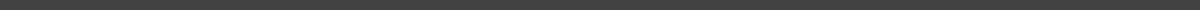 19 February, 2020 / 3:00pm - 5:00pm / Education rm 530 ATTENDEESAdvisors: Suzanne Maly, Donna Jurich Club Members: Marisol Bejarano, Diana Teran, Ashley Rodriguez, Rosa Calderon, Abigail Reyes, Celina RasconAGENDAAnnouncements SuzanneAdvisorsRosaDiscussion Points: Thanking sponsorsOpening bank accounts Guest speaker from NEA-AEA to explain student membership in it before teaching (Jeff Lang) Setting dates for rest of year meetings, election of 2020-21 officersRecruitmentPromoting ClubEnrolling members through website FundraisingCollecting money for teachers Collecting money for our club Collecting money for future events Club t shirts Convention 	Volunteer for runway Ideas for icebreakers Getting to know all fellow sisters there are some online ADK website Birthdays - collect all members bdays Constitution; organization & University requirements Policy & procedure document Decisions and voting on emailBackground of ADK organization goals & philosophy MEETING NOTESPublicity 	Ash is going to put it in the news letter somehow; contact Sara Knepper Ask student services for a bulletin board to post ADK stuff Informational flyer Organization, president, recruitment, fee, who we areGeneral information Academic club NOT social Social media Member MondayRecruitment Target for fall because it’s so late in the year If you’re interested, we will contact you Want to focus more on publicity Let campus know who we are! Sponsor for scrapbooking stuffCollage ? Volunteer to model @ Ameila reading in MayGoody bags for teachers Everyone comes ready to donate things Pull teacher out of hat? Give goody bag to our future teachers as well Icebreakers Get to know everybody better Lanyards + name tags 